ПРОЄКТРозумний ігровий майданчикреконструкція ігрових майданчиків Додаток 1до Положення про громадський бюджет               у місті ХерсоніФОРМА ПРОЄКТУ,реалізація якого планується за рахунок коштівгромадського бюджету м. Херсон у 2022 році1.Назва проєкту:«Розумний ігровий майданчик»(Реконструкція ігрових майданчиків  )2.Пріоритетні напрямки проєкту:(необхідне підкреслити і поставити знак "Х"):● облаштування тротуарів – □                ● естетичне облаштування міста – Х● дороги – □                 ● будівництво спортивних та дитячих майданчиків – Х● облаштування зон відпочинку (в тому числі зі створенням точок вільного доступу до мережі  Інтернет) та впорядкування прибережних смуг водойм – □ ● вуличне освітлення – □         ● розвиток вело- та бігової інфраструктури – □ ● заходи з енергозбереження (використання відновлювальних джерел енергії) – □ ● інше – □3. Місце реалізації завданняЗемельна ділянка за адресою: вул. Миру, 31-а, Дніпровський  мікрорайон, м. Херсон, кадастровий номер 6510136900:15:004:0044, яка розміщена на території  Херсонського закладу дошкільної освіти №31 комбінованого типу Херсонської міської ради4.Короткий опис проєктуПередбачається реконструкція ігрових майданчиків : демонтаж старих ігрових споруд, встановлення нових, більш сучасних, які відповідають вимогам безпеки, віковій категорії дітей.	5. Опис проєкту: (основна мета проекту; проблема, на вирішення якої він спрямований; запропоновані рішення; пояснення щодо того, чому саме це завдання повинно бути реалізоване і яким чином його реалізація вплине на подальше життя мешканців. Опис проекту не повинен містити вказівки на суб’єкт, який може бути потенційним виконавцем проекту. Також обов’язково зазначити відповідність стратегічним пріоритетам і цілям розвитку міста. Якщо проект має капітальний характер, зазначається можливість користування результатами проекту особами з особливими потребами):       Створення доступного ігрового середовища для зміцнення здоров’я та забезпечення культурного активного відпочинку дітей різних вікових категорій та їх батьків. Реставрація ігрових майданчиків для дітей мікрорайону – це створення  умов для формування здорового способу життя дітей, зменшення відсотку травматизму під час активних ігор, можливість задовольнити потреби та інтереси дітей дошкільного та молодшого шкільного віку, в тому числі дітей з особливими потребами. 	На території мікрорайону, де розміщено більше десяти багатоповерхових будинків, майже відсутні ігрові майданчики, а ті що є не відповідають сучасним вимогам. В ЗДО №31 ігрові майданчики створені ще в 1965 році. Обладнання на цих майданчиках зістарене і не відповідає сучасним вимогам.	Для створення належних умов щодо зміцнення здоров'я дітей мікрорайону проєктом передбачено: демонтаж старого обладнання;встановлення нового ігрового обладнання.   	Проєкт направлений на створення естетичного простору мікрорайону, на забезпечення ігровими майданчиками дітей, у тому числі дітей з особливими потребами, з метою організації безпечних умов перебування на свіжому повітрі, якісного проведення дозвілля з однолітками та батьками, для зміцнення організму дітей. Реалізація даного проекту дозволить уникнути травмування дітей, вирішить проблему незайнятості дітей. Сучасні матеріали, яскраві фарби, оригінальний дизайн ігрових елементів створять атмосферу, що спонукає дітей до руху і самовираження на ігровому майданчику. Дошкільнята  разом з родинами зможуть користуватись майданчиком згідно графіку: з понеділка по п’ятницю з 9.00 до 17.30 на майданчику зможуть гратися та відпочивати вихованці ЗДО №31	; з понеділка по п’ятницю з 17.00 до 20.00 години, в суботу та неділю з 9.00 до 20.00 зможуть відпочивати дошкільнята з родинами, мешканці мікрорайону, під наглядом сторожа дошкільного закладу.6.Обґрунтування бенефіціарів проекту (основні групи мешканців, які зможуть користуватися результатами проекту):           Обрана локація стане центром фізичного розвитку та оздоровлення для:  - майже 300 дошкільнят - мешканців мікрорайону міста з родинами ( а це понад 800 людей, в тому числі дітей з особливими потребами);	- 239 вихованців ЗДО №31 та членів їх родин;7. Інформація щодо очікуваних результатів у разі реалізації проєкту:- створити сучасні умови для розваг та занять на території  ігрових майданчиків:  яскраві фарби оригінальний дизайн ігрових єлементів  створюють атмосферу що спонукає дітей до руху , ігор і самовираження ;- формування дизайну обладнання ігрових майданчиків підкреслить особливості мікрорайону , дозволить створити гармонійне просторове середовище у структурі сучасного міста ;- організувати дозвілля дітей у час перебування у ЗДО№31;- вирішити актуальні проблеми незанятості дітей;- формувати фізичне, соціальне і духовне здоров'я дітей;-  сучасний дизайнерський вигляд сприятиме забезпеченню комфорту дітей та мешканців міста, позитивно  вплине на імідж закладу дошкільної освіти.8. Орієнтовна вартість (кошторис) проекту	9. Список з підписами щонайменше 15 громадян України віком від  16 років, які зареєстровані або проживають на території м. Херсона, що підтверджується офіційними документами (довідкою про місце роботи, навчання, служби чи іншими документами, що підтверджують факт проживання в місті), та підтримують цей проєкт (окрім його авторів), що додається. Кожна додаткова сторінка списку повинна мати таку ж форму, за винятком позначення наступної сторінки (необхідно додати оригінал списку в паперовій формі).	10. Контактні дані автора/авторів проєкту, які будуть загальнодоступні, у тому числі для авторів інших проєктів, мешканців, представників засобів масової інформації, з метою обміну думками, інформацією, можливих узгоджень тощо(необхідне підкреслити): висловлюю  свою  згоду  на  використання  моєї  електронної  адреси yulya.malyk@meta.ua  для зазначених вище цілейПідпис особи, що дає згоду на використання своєї електронної адреси___________________Примітка:Контактні дані авторів проєктів (тільки для Херсонської міської ради) зазначаються на зворотній сторінці бланка-заявки, яка є недоступною для громадськості.11. Інші додатки (якщо необхідно):фотографія/ї, які стосуються цього проєкту,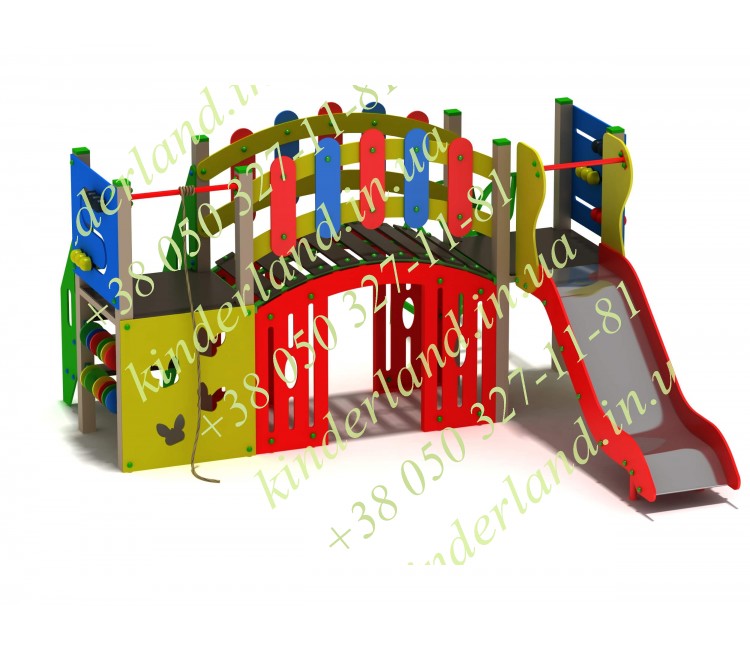 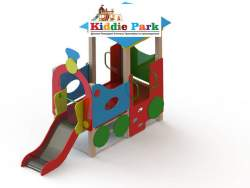 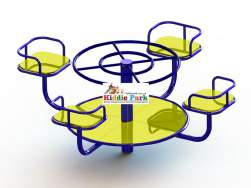 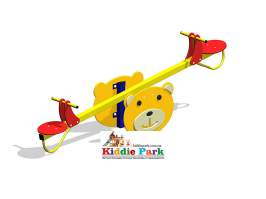 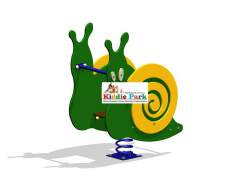 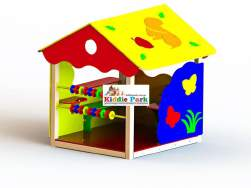 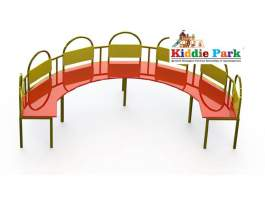 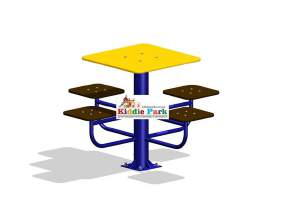 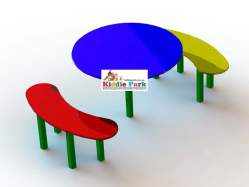 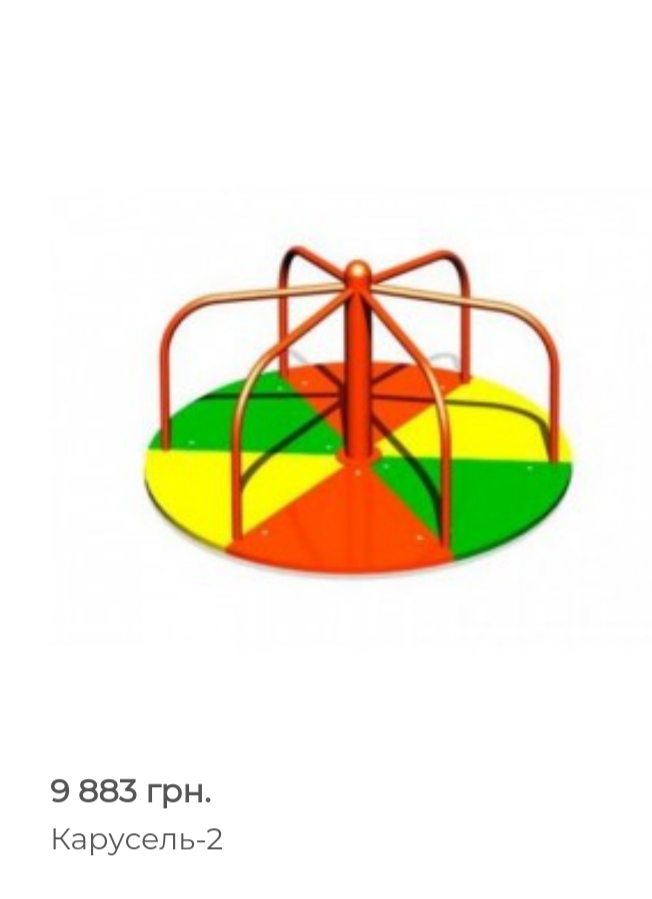 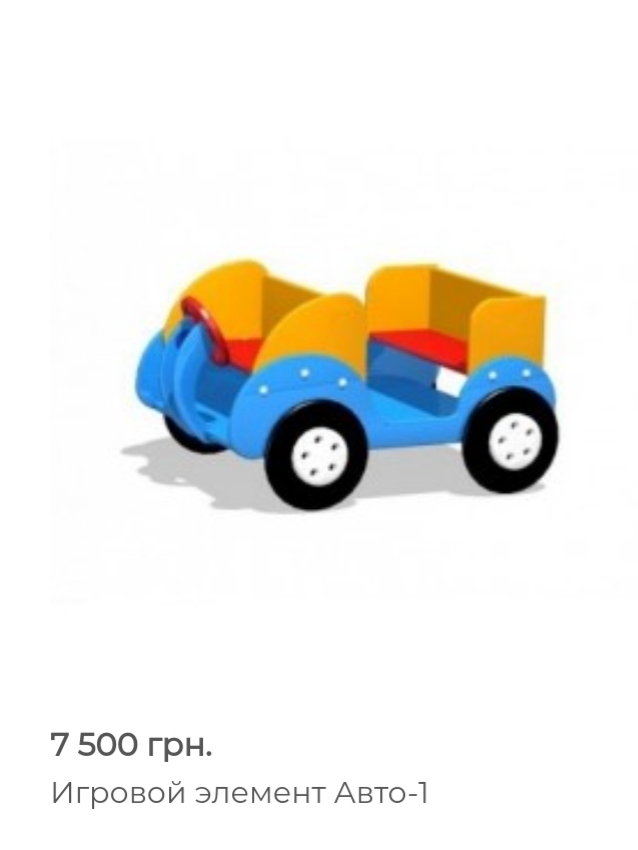 Ідентифікаційний номер проєкту(вписує уповноважений робочий орган, згідно з реєстром )Дата надходження проєкту(заповнюється уповноваженим робочим органом)Прізвище, ім’я, по батькові особи уповноваженого робочого органу, що реєструє проект:(підпис)Складові завданняОрієнтовна вартість, гривень1.Ігрові комплекси97300 грн2.Ігрові елементи159200 грн3.Столи, лавки66500грн4. Інші витрати15000 грн                                                 РАЗОМ:338000 грн